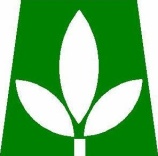 Ministerio de AgriculturaOficina de Libre Acceso a la Información Pública (OAI)Informe de Gestión Trimestre Octubre-Diciembre 2015La Oficina de Libre Acceso a la Información Pública del Ministerio de Agricultura dando cumplimiento a la Ley No. 200-04 de Libre Acceso a la Información Pública, al Artículo 10 del reglamento de aplicación 130-05, a la Resolución No. 3-2012 de la Dirección General de Ética e Integridad Gubernamental (DIGEIG) y a la Resolución No. 22-2013 del Señor Ministro de Agricultura, que establece  la Matriz de Responsabilidad Informacional de este Ministerio, presenta el informe de gestión realizada en el trimestre Octubre-Diciembre 2015 por la Oficina.Respuesta a solicitudes de información de ciudadanosEn el trimestre Octubre-Diciembre se recibió un total de 39 solicitudes de información, de las cuales se respondieron 35 solicitudes exitosamente dentro del plazo que contempla la Ley 200-04 y cuatro (4) solicitudes fueron remitidas a otra institución competente conforme lo estipula el Artículo 16 del Reglamento 130-05. Se hizo uso de la prórroga excepcional en un (1) caso.Respuesta a consultas de información A partir de este año 2015, se empezó a registrar las consultas de información, que son preguntas puntuales que llegan a través del correo general del Portal del Ministerio y son remitidas por el Web Master a esta Oficina para ser atendidas.En el trimestre Octubre-Diciembre se recibió un total de 35 consultas de información, de las cuales se respondieron 33 consultas exitosamente, quedando una (1) pendiente de completar y una (1) fue remitida a la institución competente para ser atendida. Sistema 311 de Atención Ciudadana (Quejas, Reclamaciones y Sugerencias)En el trimestre Octubre-Diciembre, en el Sistema 311 de Atención Ciudadana fueron introducidas 1 queja,  0 reclamaciones y 0 sugerencias.  El único caso introducido en el trimestre ya fue canalizado a la instancia correspondiente para ser atendido.Actividades realizadas por la Oficina de Acceso a la InformaciónEn el trimestre Octubre-Diciembre se ejecutó una serie de actividades con el objetivo de continuar fortaleciendo la estructura, organización y flujo de información de la oficina, con la finalidad de ofrecer un servicio de calidad superior a los ciudadanos, así como mantener actualizado el Portal de Transparencia del Ministerio.  Entre las principales actividades se pueden citar las siguientes:Preparación Informe trimestral Julio-Septiembre2015.Recepción y tramitación de las solicitudes de información de los ciudadanos.Gestión y seguimiento continuo a las solicitudes de información remitidas a los Departamentos correspondientes.Búsqueda, revisión y publicación en el Portal de Transparencia de las informaciones descritas en la Matriz de Responsabilidad Informacional del Ministerio.Establecimiento de matriz para revisión y seguimiento a la entrega de informaciones por los Departamentos responsables.Registro, atención, gestión y respuesta a las consultas de información. Participación de la Responsable de Acceso a la Información en Comités y Comisiones del Ministerio de AgriculturaEn el trimestre Octubre-Diciembre, la Responsable de Acceso a la Información, como miembro  del Comité de Compras y Contrataciones participó en seis (6) reuniones de este Comité.De igual forma, como miembro de la Comisión de Ética Pública del Ministerio participó en una (1) reunión ordinaria y siete (7) reuniones extraordinarias de esta Comisión.La Responsable de Acceso a la Información fue invitada para integrarse a la Comisión de Normas de Control Interno (NCI), participando en tres (3) reuniones de esta comisión. Participación en  Eventos y Reuniones de la Responsable de Acceso a la InformaciónReunión Informativa Nuevo Portal de Compras y Contrataciones, Ministerio de Agricultura, 02 de octubre 2015.Charla de Ética e Integridad, Ministerio de Agricultura, 14 de octubre 2015.Taller de Monitoreo de las Compras y Contrataciones Públicas, Dirección General de Contrataciones Públicas, 5 de noviembre 2015.